							                   04.10.2022  259-01-03-381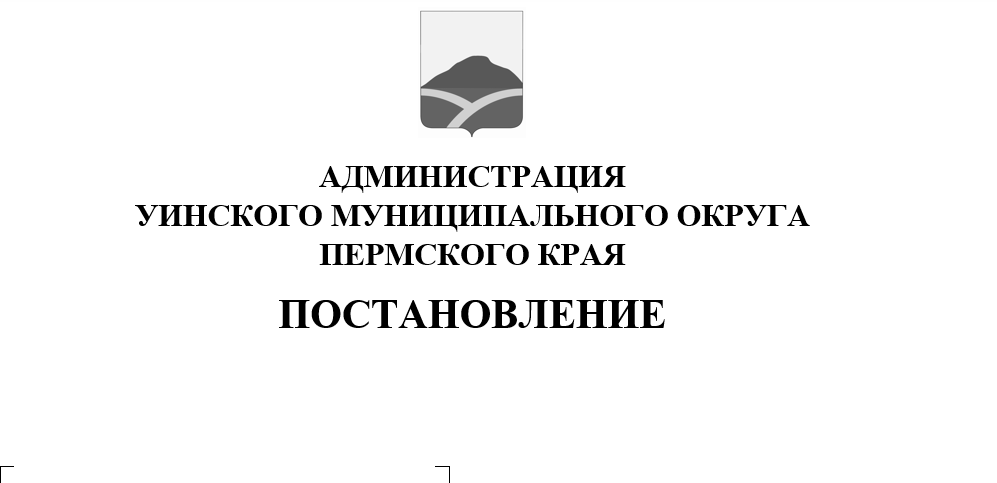 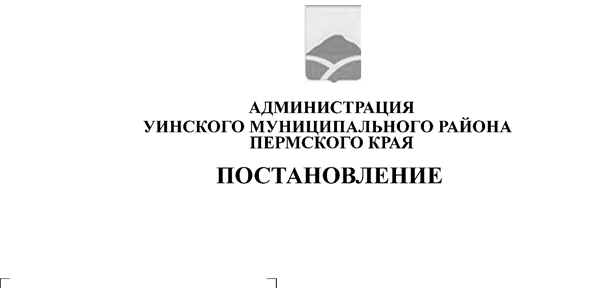 В соответствии со статьей 31Устава Уинского муниципального округа Пермского края, а также в целях приведения нормативно-правового акта в соответствие с нормами законодательства,администрация Уинского муниципального округаПОСТАНОВЛЯЕТ:1. Внести изменения в постановление администрации Уинского муниципального округа Пермского края от 12.03.2020 № 259-01-03-10«Об утверждении Положения о Единой постоянно действующей комиссии по определению поставщиков (подрядчиков, исполнителей) для обеспечения нужд муниципальных заказчиков Уинского муниципального округа Пермского края» следующие изменения:1.1. Пункт 5.3. изложить в следующей редакции:      «5.3. Членами Единой комиссии не могут быть:1) физические лица, которые были привлечены в качестве экспертов к проведению экспертной оценки извещения об осуществлении закупки, документации о закупке (в случае, если настоящим Федеральным законом предусмотрена документация о закупке), заявок на участие в конкурсе;2) физические лица, имеющие личную заинтересованность в результатах определения поставщика (подрядчика, исполнителя), в том числе физические лица, подавшие заявки на участие в определении поставщика (подрядчика, исполнителя), либо состоящие в трудовых отношениях с организациями или физическими лицами, подавшими данные заявки, либо являющиеся управляющими организаций, подавших заявки на участие в определении поставщика (подрядчика, исполнителя). Понятие "личная заинтересованность" используется в значении, указанном в Федеральном законе от 25 декабря 2008 года N 273-ФЗ "О противодействии коррупции";3) физические лица, являющиеся участниками (акционерами) организаций, подавших заявки на участие в закупке, членами их органов управления, кредиторами участников закупки;4) должностные лица органов контроля, указанных в части 1 статьи 99Закона от 05.04.2013 № 44-ФЗ, непосредственно осуществляющие контроль в сфере закупок.Член комиссии обязан незамедлительно сообщить Уполномоченному органу о возникновении обстоятельств, предусмотренных пунктом 5.3. настоящего Положения. В случае выявления в составе Единой комиссии указанных лиц Уполномоченный орган обязан незамедлительно заменить их другими физическими лицами, соответствующими требованиям, предусмотренным пунктом 5.3. настоящего Положения».1.2. Раздел «6. Права, обязанности и ответственность Единой комиссии» дополнить пунктом 6.5 следующего содержания:       «6.5. Члены Единой комиссии обязаны при осуществлении закупок принимать меры по предотвращению и урегулированию конфликта интересов в соответствии с Федеральным законом от 25 декабря 2008 года N 273-ФЗ "О противодействии коррупции", в том числе с учетом информации, предоставленной заказчику в соответствии с частью 23 статьи 34 Закона от 05.04.2013 № 44-ФЗ».2. Настоящее постановление вступает в силу с момента подписания и подлежит размещению наофициальном сайте администрации Уинского муниципального округа(https://uinsk.ru/).3.Контроль над исполнением постановления возложить на заместителя главы администрации округа Матынову Ю.А.Глава муниципального округа-глава администрацииУинского муниципального округа						А.Н.Зелёнкин